                  Fiche d’inscription 2016/2017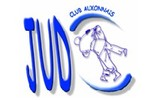 Cadre réservé à l’associationCertificat médical ⏪                  Règlement    ⏪                                  Inscription Fédération ⏪               Attestation   ⏪Je souhaite une attestation de paiement         ⏪ oui   ⏪ nonDISCIPLINE                     JUDO         ⏪               Jujitsu                   ⏫                   Taïso               ⏭             Self défense           ⏭    DOJO DE RATTACHEMENT          Auxonne       A   ⏮           Champdôtre      B   ⏯            Villers les Pots   C   ⏮   IDENTIFICATIONNOM :                                                                           Prénom :Date de naissance :                                                      Sexe : Adresse :                                                                       Ville  Code postal :                                      Mail Adhérent :  Tél fixe Adhérent:                                            Tél portable Adhérent :             COORDONNEES DU PARENT 1                                          COORDONNEES DU PARENT 2Lien :                                                                                        Lien : Nom :                                                                                       Nom : Prénom :                                                                                  Prénom : Tél fixe :                                                                                   Tél fixe  Tél portable :                                                                            Tél portable : Mail :                                                                                          Mail :  Personne  à contacter en cas d’urgence : OUI       NON                    Personne  à contacter en cas d’urgence : OUI       NON Je soussigné(e) M. Mme :…………………………………………………………………………. autorise mon fils /ma fille à participer aux activités organisés par le JCA pour la saison 2016/2017Les informations recueillies sont nécessaires pour votre adhésion. Elles font l’objet d’un traitement informatique et sont destinées au secrétariat de l’association. En application des articles 39 et suivants de la loi du 6 janvier 1978 modifiée, vous bénéficiez d’un droit d’accès et de rectification aux informations qui vous concernent. Si vous souhaitez exercer ce droit et obtenir communication des informations vous concernant, veuillez vous adresser à : Judo Club Auxonnais – secrétariatA Auxonne le : __ _ _ _ _ _ _ _ _ _ _ _ _ _ _ _ _ _ _                                                                 Signature obligatoire                                                                     ( précédée de la mention « lu et approuvé ») (pour les mineurs parents ou représentant légal)Nom du signataire :En absence de certificat médical, l’accès aux tatamis sera interdit   PERSONNES A CONTACTER EN CAS D'URGENCE :NOM Prénom :                                             Tél :                 /                     Lien avec le licencié NOM Prénom :_ _ _ _ _ _ _ _ _ _ _ _ _ _ _ Tél :_ _ _ _ _ _ _ _ _ _ _ _ _ Lien avec le licencié_ _ _ _ _ _ _ _ _ _ _ _MÉDECIN TRAITANT :NOM et TELEPHONE :                                             /  Paiement séparé pour la licence / passeport / kimonosPour un règlement par chèque : ordre au nom du Judo Club Auxonnais.PRECISER le mois encaissement : 1 dépôt par mois autours du 15 de chaque mois.Pour un règlement par A.N.C.V et COUPON SPORT : bien laisser le coin du chèque sinon il ne pourra être accepté. Le traitement de ce type de règlement étant couteux au club, une majoration de 1€ est effectuée pour chaque licence réglée avec ce mode de paiement.NOM :PRENOM : LICENCES *même foyer fiscalREGLEMENT :Paiement échelonné : 5 chèques :                     Espèces :…………………A.N.C.V :…………….Majoration de 0.50 cts par nombre de chèque                        1er  _ N°…………………Montant:..............€2e   _ N°…………………Montant:..............€3e   _ N°…………………Montant:..............€4e   _ N°…………………Montant:..............€ 5e   _ N°…………………Montant:..............€KIMONO   ( B)REGLEMENT : chèque : n°……………………………..    Espèces :……………….PASSEPORT  ( C)REGLEMENT : chèque : n°……………………………..    Espèces :……………….Type de licenceTarifs licence fédéraleTarifs rentréeCotisation clubtotalRemise pour plusieurs personnes de la même famille*TAISO / JUJITSU-JUDO37 €118 €155 €2 licences = -5€ LICENCE ENFANT 37 €118 €155 €3 licences = -10€PACKAGE LICENCE ENFANT + PERFECTIONNEMENT37 €153 €190 €4 licences = -15€TAILLETARIFQUANTITÉ11015€12015€13015€14015€15015€TARIFQUANTITÉPASSEPORT8€ (sous réserve d’augmentation ffjda)